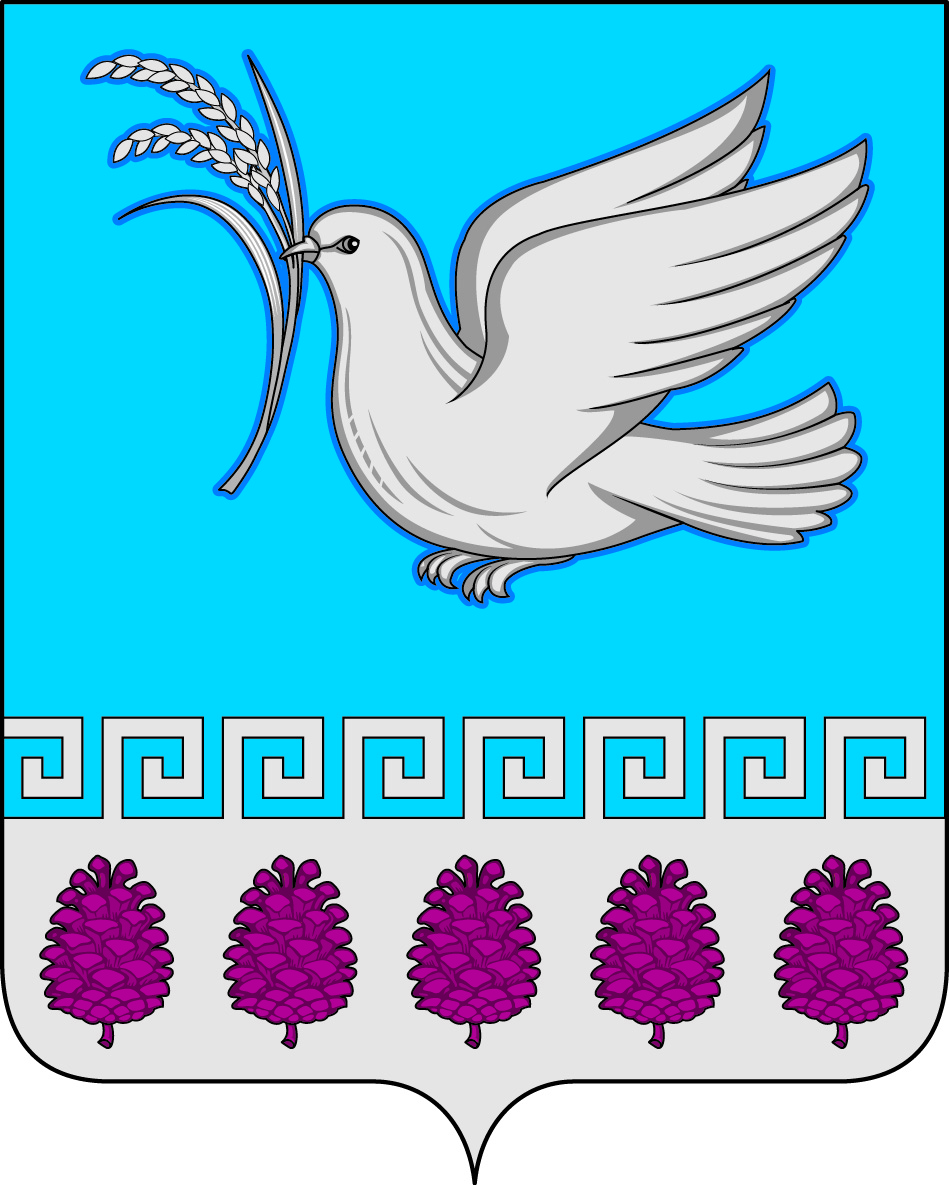 АДМИНИСТРАЦИЯ МЕРЧАНСКОГО СЕЛЬСКОГО ПОСЕЛЕНИЯКРЫМСКОГО РАЙОНАПОСТАНОВЛЕНИЕ (проект)от _____________	№ _____село МерчанскоеО внесении изменений в постановление администрации Мерчанского сельского поселения Крымского района от 5 декабря 2022 года № 137 «Об утверждении административного регламента предоставления муниципальной услуги «Присвоение адреса объекту адресации, изменение и аннулирование такого адреса»В соответствии с Федеральным законом от 27 июля 2010 года № 210-ФЗ «Об организации предоставления государственных и муниципальных услуг», Федеральным законом от 06 октября 2003 года № 131-ФЗ «Об общих принципах организации местного самоуправления в Российской Федерации», постановлением Правительства Российской Федерации  от 19 ноября 2014 года № 1221 «Об утверждении Правил присвоения, изменения и аннулирования адресов», в целях актуализации регламентированного порядка предоставления муниципальной услуги присвоения, изменения и аннулирования адресов, п о с т а н о в л я ю:1. Внести изменения в постановление администрации Мерчанского сельского поселения Крымского района от 5 декабря 2022 года № 137 «Об утверждении административного регламента предоставления муниципальной услуги «Присвоение адреса объекту адресации, изменение и аннулирование такого адреса», изложив пункт 2.6 приложения к постановлению в следующей редакции:«2.6.  Срок, отведенный Уполномоченному органу для принятия решения о присвоении объекту адресации адреса или аннулировании его адреса, решения об отказе в присвоении объекту адресации адреса или аннулировании его адреса, а также внесения соответствующих сведений об адресе объекта адресации в государственный адресный реестр установлен пунктом 37 Правил и не должен превышать:а) 10 рабочих дней со дня поступления заявления о предоставлении Услуги в случае подачи заявления на бумажном носителе;б) 5 рабочих дней со дня поступления заявления о предоставлении Услуги в случае подачи заявления в форме электронного документа.».2. Ведущему специалисту администрации Мерчанского сельского поселения Крымского района (Годиновой) настоящее постановление: обнародовать путём размещения на информационных стендах, расположенных на территории сельского поселения, а также разместить на официальном сайте администрации Мерчанского сельского поселения Крымского района в информационно-телекоммуникационной сети Интернет.3. Постановление вступает в силу после официального обнародования.Глава Мерчанского сельского поселения Крымского района                                                         Е.В.Прокопенко